Details of Principal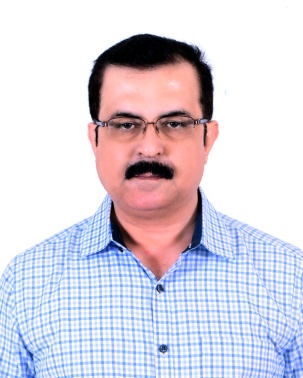 Name: Dr. Jagadeesh KAge: 49 yearsQualification: BAMS, MD (Ayu) Dravya GunaRegistration number: KAUPB 10683Date of joining to the present Institution:16.12.2014 to Till DateComplete address:Residence:Office:No.413, Deccan Arcade IIHalagevaderahalli,Rajarajeshwari Nagar,Bengaluru- 560098,KarnatakaSDM Institute of Ayurveda and Hospital,Ancheepalya, Kumbalgodu PostBengaluru-560074,KarnatakaContact: +91-9741562586Mobile: +91-9448245142E-mail: jagadeeshsdmbh@gmail.com , sdmcabh@gmail.comDetails of Medical SuperintendentName: Dr. Sarbeswar Kar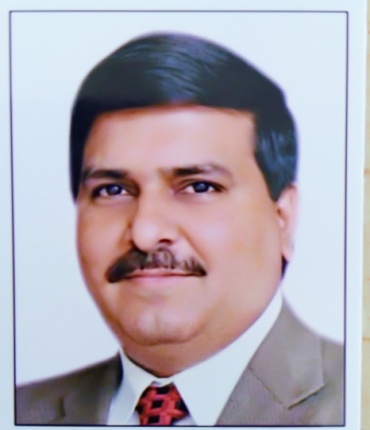 Age: 49 yearsQualification: BAMS, MD (Ayu) Shalakya TantraRegistration number: KAUPB 38856Date of joining to the present Institution: 04.07.2019 to Till DateComplete address:Residence:Office:No.109, Malathi kuteera, 3rd crossNarayana Nagara, 3rd block,Doddakalasandra,Bengaluru- 560062,KarnatakaSDM Institute of Ayurveda and Hospital,Ancheepalya, Kumbalgodu PostBengaluru-560074,KarnatakaContact: +91-9741897124Mobile: +91-9741197007E-mail: drskar2007@rediffmail.com, sdmiahospital@gmail.com 